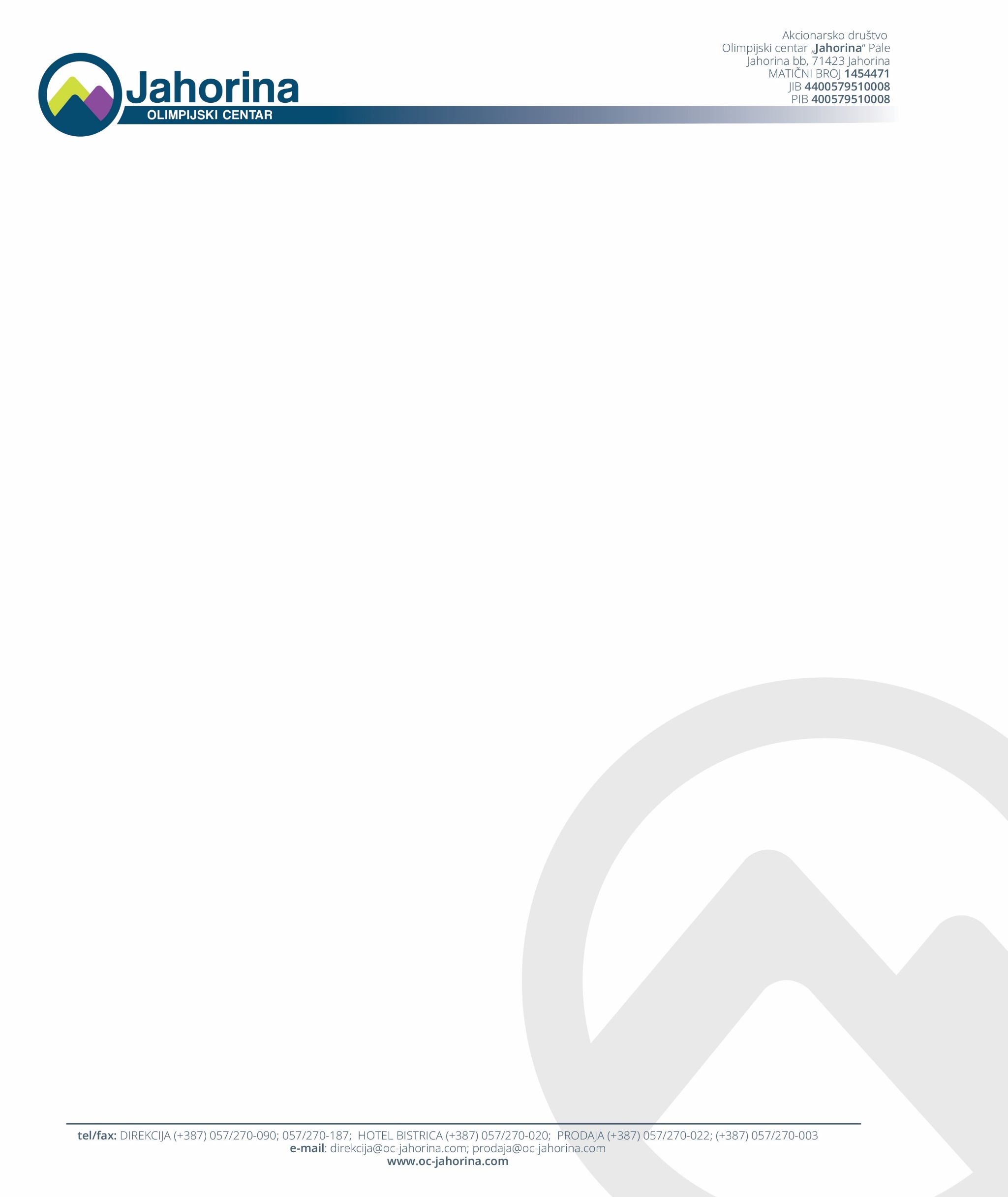 Broj ugovora:Datum:UGOVORUgovorne strane su:A.D. OC JAHORINA, Jahorina b.b., Matični broj 0000001454471, koga zastupa direktor Dejan Ljevnaić, kao prodavac sa jedne straneI________________, (u daljem tekstu Kupac), koga zastupa direktor ____________, kao Kupac sa druge strane.Član 1.Svrha Ugovora je regulisanje međusobnih prava I obaveza ugovornih strana u vezi sa prodajom ski karata I ostalih usluga iz kompletog asortimana Prodavca radnicima Kupca na otplatu u 4 (četiri) mjesečne rate.Član 2.Ugovorne strane su se sporazumjele da kupac preuzima od A.D. OC JAHORINA administrativnu zabranu.Član 3.Kupac se takođe obavezuje:da će uredno I na vrijeme, tj. prilikom isplate mjesečne plate, svakog mjeseca vršiti obustave dospjelih rata za radnike prema primljenim administrativnim zabranamada će obustave plate svojim radnicima vršiti u 4 (četiri) jednake mjesečne rate, od kojih prva dospijeva kod isplate prve plate, a po primitku Ugovora, tj. administrativnih zabrana,da če mjesečne rate po odbitku uplatiti po odbitku uplatiti u korist A.D. OC JAHORINA, uredno I na vrijeme na žiro račun 562 012 0000257539 kod Razvojne bankeda će Kupac dostavljati po uplati spisak uplaćenih rata uz specifikaciju radnika na koje se ista odnosi faxom na broj 057/270-022 ili na email prodaja@oc-jahorina.comda će po zaključivanju ovog Ugovora, Kupac dostaviti potvrdu o zaposlenju ili ovjeren spisak zaposlenih radnika kako bismo obezbjedili uzajamnu garanciju o ovom kupoprodajnom Ugovoru. U slučaju da dođe do promjene u spisku zaposlenih Kupac se obavezuje da će blagovremeno I na vrijeme obavjestiti Prodavca o promjenama.U slučaju da Kupcu prestane radni odnos ili iz drugih razloga ne izvrši svoju obavezu, neplaćene iznose je dužan uplatiti odmah. U spurotnom, poslodavac kao potpisnik ovog Ugovora, obavezu izmirivanja duga u potpunosti preuzima preduzeće koje je dostavilo spisak zaposlenih.Član 4.Ugovorne strane se obavezuju da će na kraju svake poslovne godine sravniti finansijska stanja I obaveze nastale na osnovu ovog Ugovora. Član 5.U slučaju spora I neizmirenja obaveze od strane zaposlenog radnika ili preduzeća koje je sklopilo Ugovor, ugovorne strane će isti rješavati sporazumno. U suprotnom, nadležane je Osnovni Privredni sud u Istočnom Sarajevu.Član 6. Ugovor je sastavljen 4 (četiri) istovjetna primjerka od kojih svaka strana zadržava po 2.Prodavac:                                                                                                                Kupac:A.D. OC Jahorina                                                                                                    ___________________